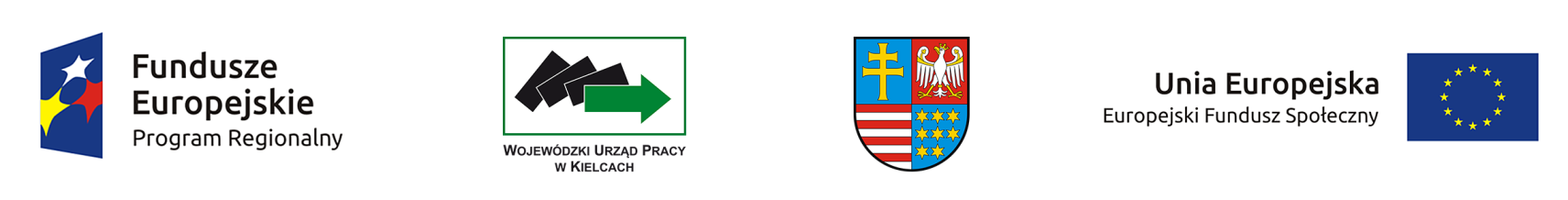 Załącznik nr 8 – Wzór karty oceny formalnej wniosku o dofinansowanie projektu pozakonkursowego MUP/PUPKARTA OCENY FORMALNEJ WNIOSKU O DOFINANSOWANIE PROJEKTU POZAKONKURSOWEGO MUP/PUPINSTYTUCJA PRZYJMUJĄCA WNIOSEK:………………………………………………………………………………….DATA WPŁYWU WNIOSKU:…………………………………………………………………………………………………..NUMER KANCELARYJNY WNIOSKU:.........................................................................................TYTUŁ PROJEKTU:………………………………………………………………………………………………………………..SUMA KONTROLNA WNIOSKU:.................................................................................................NAZWA WNIOSKODAWCY:…………………………………………………………………………………………………...OCENIAJĄCY:……………………………………………………………………………………………………………………Sporządzone przez: 	Zatwierdzone przez (wypełnić w przypadku pracownika IP):Imię i nazwisko:	Imię i nazwisko:Komórka organizacyjna:	Komórka organizacyjna:Data:	Data:Podpis:	Podpis:A.OGÓLNE KRYTERIA FORMALNE1 - TAK0 -NIEUzasadnienie 
oceny spełniania kryteriumUzasadnienie 
oceny spełniania kryterium1.Wniosek złożono w terminie wskazanym w wezwaniu do złożenia wniosku o dofinansowanie projektu pozakonkursowego.  2.Wniosek nie został usunięty z wykazu projektów zidentyfikowanych, stanowiącego załącznik do SzOOP3.Wniosek został złożony we właściwej instytucji.4.Wnioskodawca jest podmiotem uprawnionym  do ubiegania się o dofinansowanie.5.Wniosek został sporządzony w języku polskim.6.Wniosek został złożony w dwóch jednobrzmiących egzemplarzach w wersji papierowej zgodnych z przekazaną wersją elektroniczną (suma kontrolna obu wersji musi być tożsama).B.KRYTERIA DOSTĘPU1 - TAK0 -NIE Uzasadnienie 
oceny spełniania kryteriumUzasadnienie 
oceny spełniania kryterium1. Uczestnikami projektu są wyłącznie osoby powyżej 29 roku życia, bez pracy, zarejestrowane w PUP/MUP jako bezrobotne, dla których ustalono pierwszy (bezrobotni aktywni) lub drugi profil pomocy (bezrobotni wymagający wsparcia), które znajdują się w szczególnej sytuacji na rynku pracy, tj. należą do przynajmniej jednej z poniższych kategorii:osoby po 50 roku życia,kobiety,osoby z niepełnosprawnościami,osoby długotrwale bezrobotne,osoby z niskimi kwalifikacjami.2.Projekt zakłada, że proces rekrutacji uczestników projektu zakończy się do 31.12.2015 r.3.Projekt zakłada:ogólny wskaźnik efektywności zatrudnieniowej dla uczestników nie kwalifikujących się do żadnej z poniżej wymienionych grup docelowych – na poziomie co najmniej 48%,dla osób z niepełnosprawnościami – wskaźnik efektywności zatrudnieniowej na poziomie co najmniej 25%,dla osób długotrwale bezrobotnych – wskaźnik efektywności zatrudnieniowej na poziomie co najmniej 35%,dla osób o niskich kwalifikacjach – wskaźnik efektywności zatrudnieniowej na poziomie co najmniej 36%4.Co najmniej 4% uczestników projektu stanowią osoby z niepełnosprawnościami.5.Co najmniej 37% uczestników projektu stanowią osoby długotrwale bezrobotne. 6.Co najmniej 11% uczestników projektu stanowią osoby powyżej 50 roku życia.7.Co najmniej 30 % uczestników projektu stanowią osoby o niskich kwalifikacjach.8.Udzielenie wsparcia w postaci usług i instrumentów wskazanych w ustawie z 20 kwietnia 2004 r. o promocji zatrudnienia i instytucjach rynku pracy musi zostać poprzedzone instrumentami i usługami rynku pracy służącymi indywidualizacji wsparcia oraz pomocy w zakresie określenia ścieżki zawodowej obejmującymi:identyfikację potrzeb osób pozostających bez zatrudnienia oraz diagnozowanie możliwości w zakresie doskonalenia zawodowego, w tym identyfikację stopnia oddalenia od rynku pracy bezrobotnych,kompleksowe i indywidualne pośrednictwo pracy w zakresie wyboru zawodu zgodnego 
z kwalifikacjami i kompetencjami wspieranej osoby lub poradnictwo zawodowe w zakresie planowania rozwoju kariery zawodowej, w tym podnoszenia lub uzupełniania kompetencji i kwalifikacji zawodowych.C.DECYZJA W SPRAWIE POPRAWNOŚCI WNIOSKUTAKNIEUwagiUwagiCzy wniosek spełnia wszystkie ogólne kryteria formalne i wszystkie kryteria dostępu i może zostać przekazany do oceny merytorycznej?